Приказ №187.от 12.12.2022								                         с.КазачинскоеМониторинг гриппа и ОРВИВ связи с подъемом заболеваемости гриппом и острыми респираторными инфекциями, а также регистрацией штаммов вируса гриппа типа A(HlNl)pdm09 и вируса гриппа типа В, для предоставления отчетности по заболеваемостью гриппом и ОРВИ, на основании Положения Отдела образования,ПРИКАЗЫВАЮ:1.Руководителям учреждений образования:1.1. Ежедневно, до 9.30. час. Предоставлять информацию по заболеваемости гриппом и ОРВИ по форме , согласно приложению №1.1.2. Назначить ответственных лиц за сбор и отправку информации о заболевших  в Отдел образования, в срок до 13.12.2022. Информацию об ответственных направить в Отдел образования Кошкаревой И.А. по форме, согласно приложению №2.1.3. Ответственность за исполнение данного приказа возложить на руководителей учреждений образования.2. Контроль за исполнением данного приказа возложить на главного специалиста Отдела образования Кошкареву И. А.3. Приказ вступает в силу со дня подписания.Заместитель главы района по социальной политике,начальник Отдела образования						        Л.А.ФедоненкоПриложение №1к приказу отдела образования от ___.12.2022 №1____Приложение №2 к приказу Отдела образования от___.12.2022 № ____.Информацияоб ответственных за предоставление мониторинга по заболевшим гриппом и ОРВИ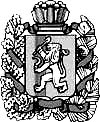 АдминистрацияКазачинского районаОТДЕЛ ОБРАЗОВАНИЯ 663100, с. Казачинское, Красноярского края.,ул. Советская 144тел. 8 (391-96) 21-4-04,  21-3-83,  21-6-91, 22-4-40,Факс: 8 (391-96) 21-225<rajono@krasmail.ru>ОКПО 02100728,ИНН/КПП 2417001829/241701001№ ________________от ________________Образовательное учреждениеВсего детейЕжедневный мониторинг заболевших гриппом, ОРЗ, ОРВИ на __.12.2022Ежедневный мониторинг заболевших гриппом, ОРЗ, ОРВИ на __.12.2022Ежедневный мониторинг заболевших гриппом, ОРЗ, ОРВИ на __.12.2022Ежедневный мониторинг заболевших гриппом, ОРЗ, ОРВИ на __.12.2022Ежедневный мониторинг заболевших гриппом, ОРЗ, ОРВИ на __.12.2022Ежедневный мониторинг заболевших гриппом, ОРЗ, ОРВИ на __.12.2022Ежедневный мониторинг заболевших гриппом, ОРЗ, ОРВИ на __.12.2022Ежедневный мониторинг заболевших гриппом, ОРЗ, ОРВИ на __.12.2022Ежедневный мониторинг заболевших гриппом, ОРЗ, ОРВИ на __.12.2022Ежедневный мониторинг заболевших гриппом, ОРЗ, ОРВИ на __.12.2022Ежедневный мониторинг заболевших гриппом, ОРЗ, ОРВИ на __.12.2022Ежедневный мониторинг заболевших гриппом, ОРЗ, ОРВИ на __.12.2022Ежедневный мониторинг заболевших гриппом, ОРЗ, ОРВИ на __.12.2022Ежедневный мониторинг заболевших гриппом, ОРЗ, ОРВИ на __.12.2022Заболевших коронавирусомЗаболевших коронавирусомОбразовательное учреждениеВсего детей1кл2кл3кл4кл5кл6кл7кл8кл9кл10кл11клВсего заболевших учащихся гриппом и ОРВИВсего заболевших другими заболеваниями (кроме гриппа, ОРВИ и COVID-19)Заболевших педагогов всего всеми  видами заболеваний  кроме  (COVID-19)детиперсонал.УчреждениеФИО ответственного за предоставление мониторинга по гриппу и ОРВИ№ телефона для связи